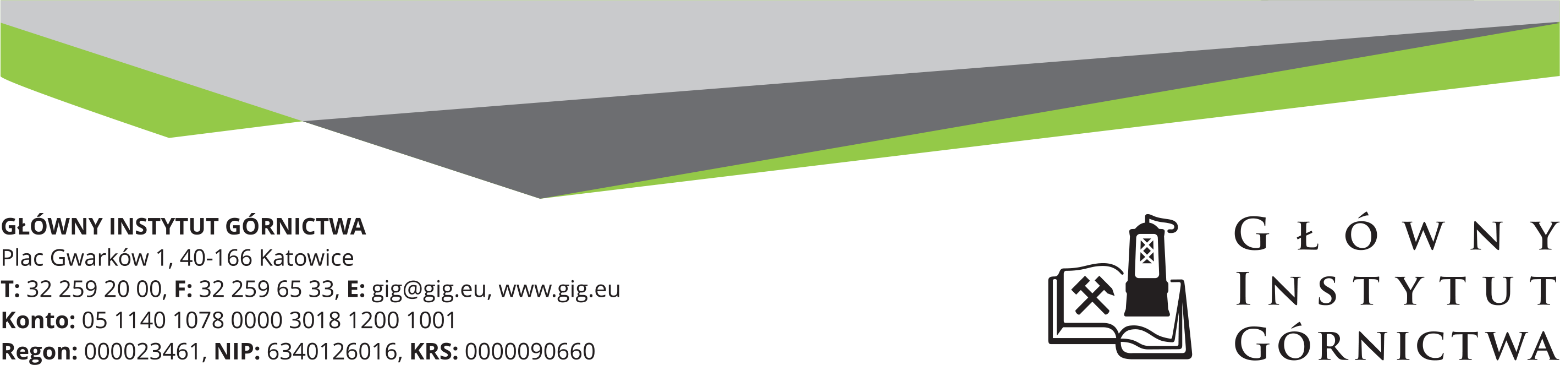 FZ-1/ 5134/KB/18							Katowice, dn. 17.01.2019 r.. Zapytanie ofertowe: Dostawa środków czystościInformacje ogólne1.	Zamawiający: 	Główny Instytut Górnictwa2.	Do niniejszego zapytanie ofertowego nie stosuje się przepisów ustawy Prawo Zamówień Publicznych z dnia 29 stycznia 2004 r. (Dz. U. 2018 r.,  poz. 1986 z późniejszymi zmianami).Opis przedmiotu zamówieniaPrzedmiotem zamówienia w ramach niniejszego zapytania ofertowego jest :  Dostawa środków czystości.Szczegółowy zakres został określony w załączniku nr 1 W ofercie należy podać:-	nazwę  producenta, nazwy produktu i pełną charakterystykę produktu potwierdzającą, iż oferowany przedmiot zamówienia posiada właściwości nie gorsze niż opisane w niniejszym zapytaniu.    W przypadku niepodania wymagane jest dołączenie do oferty  / materiałów informacyjnych pozwalających na pełną ocenę własności oferowanego     „ przedmiotu zamówienia ” w formie katalogów / folderów, które będą stanowić integralna cześć oferty.   Opisy muszą być w języku polskim. -	cenę netto w PLN / brutto w PLN (cena winna obejmować koszty opakowania, dostawy   i ubezpieczenia od Wykonawcy do Zamawiającego)Inne wymagania: Umowa zostanie zawarta na okres 12 miesięcy.Termin dostawy i warunki wykonania zamówienia – wymagana jest realizacja zamówienia w terminie do 72 godzin od  otrzymania  zamówienia cząstkowego drogą faksową lub drogą elektroniczną na warunkach DDP Incoterms 2010  do oznaczonego miejsca wykonania tj. Główny Instytut Górnictwa, Plac Gwarków 1, 40-166 Katowice, hala 10, w dniach od poniedziałku do piątku, w godzinach od 8:00 do 14:00Warunki płatności –termin płatności będzie liczony od daty dostarczenia do GIG prawidłowo wystawionej faktury za zrealizowaną dostawę cząstkową.Warunki gwarancji i rękojmi – Kupujący  wymaga  min. 12 miesięcznej gwarancji na dostarczony przedmiot zamówienia. W przypadku  zgłoszenia reklamacyjnego Sprzedający zobowiązany jest  w terminie do 72 godzin od otrzymania informacji wymienić  wadliwe artykuły na nowe wraz z pełnym okresem gwarancyjnym.Kupujący zastrzega sobie prawo realizowania zamówień w ilościach uzależnionych  od rzeczywistych potrzeb oraz do ograniczenia zamówienia w zakresie ilościowym i rzeczowym,  co nie jest odstąpieniem  od umowy nawet w części. Sprzedający z tego tytułu nie może wystąpić z roszczeniami w stosunku   do Kupującego.III. 	Kryteria oceny ofert oraz wybór najkorzystniejszej ofertyKryteriami oceny ofert będą:Cena brutto = 95 % Termin płatności = 5%- do 14 dni – 0pkt. - do 30 dni –5 pkt.  IV. Miejsce i termin składania ofertOfertę należy złożyć do dnia 25.01.2019 r. Ofertę można złożyć drogą elektroniczną lub w siedzibie Zamawiającego:Główny Instytut Górnictwa,Plac Gwarków 1,40-166 Katowice,Dział Handlowy pok. 226adres e-mail: kbula@gig.euKontakt handlowy:	Krystyna Bula	- tel. (32) 259 25 11- e-mail: kbula@gig.euZamawiający informuje, iż ocenie podlegać będą tylko te pozycje, które wpłyną do Zamawiającego w okresie od dnia wszczęcia niniejszego rozeznania rynku do dnia, w którym upłynie termin składania ofert.Zamawiający zastrzega sobie prawo do unieważnienia zapytania ofertowego w każdej chwili,        bez podania przyczyny.Zamawiający zastrzega sobie prawo do wezwania Wykonawców do złożenia dodatkowych wyjaśnień dotyczących zaoferowanych produktów, np. w postaci kart katalogowych.Ofertę należy złożyć na załączonym formularzu ofertowym. zał.1.ZAMAWIAJĄCY zastrzega sobie prawo realizowania zamówień w ilościach uzależnionych  od rzeczywistych potrzeb oraz do ograniczenia zamówienia w zakresie ilościowym i rzeczowym,  co nie jest odstąpieniem  od umowy nawet w częściZAPRASZAMY DO SKŁADANIA OFERT                                                                            Kierownik Działu Handlowego                                                                          Mgr Monika Wallenburg                                                                                                                                                          Załącznik nr 1do zapytania ofertowego  Nazwa/Imię i Nazwisko Wykonawcy:.........................................................................Adres: ……………………………………….NIP: ………………………………………………Regon: ……………………………………………Nr tel.:	……………………………………………Osoba do kontaktu: ……………………………Adres e-mail:	…………………………………..Nazwa banku: …………………………………Nr rachunku:	…………………………………Główny Instytut Górnictwa Plac Gwarków 1 40-166 Katowice FORMULARZ OFERTOWY nr ......................... z dnia ...................W odpowiedzi na zapytanie ofertowe z dnia ……………..  na dostawę ……………………………… oferujemy wykonanie przedmiotu zamówienia zgodnie 
z warunkami zawartymi  w/w zapytaniu ofertowym za cenę: netto: …………………………… / PLNsłownie:………………………………………………………………………………………wartość podatku VAT (przy stawce ……..%): …………… … / PLNsłownie: ………………………………………………………………………………………brutto: ………………………… /  PLNsłownie:………………………………………………………………………………………- upusty cenowe ( jeśli dotyczą ): 	................................... Termin płatności:  …………………………..*)( *) należy wpisać: 14 lub 30 dni	Załącznik nr 1Oświadczenie Wykonawcy: Oświadczam, że cena brutto obejmuje wszystkie koszty realizacji przedmiotu zamówienia,Oświadczam, że spełniam wszystkie wymagania zawarte w Zapytaniu ofertowym,Oświadczam, że uzyskałem od Zamawiającego wszelkie informacje niezbędne do rzetelnego sporządzenie niniejszej oferty, Oświadczam, że uznaję się za związanego treścią złożonej oferty, przez okres 30 dni od daty złożenia oferty. Oświadczam,  że akceptuję wzór umowy (załącznik nr 2)                                                                                                                                               ......................................................                               .............................................................(miejscowość, data)						         (podpis osoby uprawnionej)                                                                                                                                                                Załącznik nr 2WZÓR UMOWYUMOWA DOSTAWY NR PL/000023461/5134/KB/19Zawarta w dniu …………………… w Katowicach,  pomiędzyreprezentowaną przezzwanym w dalszej części umowy SPRZEDAJĄCYM, a GŁÓWNYM INSTYTUTEM GÓRNICTWA, z siedzibą w Katowicach,  Plac Gwarków 1, wpisanym do Krajowego Rejestru Sądowego pod nr KRS 0000090660, w Sądzie Rejonowym w Katowicach, Regon nr 000023461,  zwanym w dalszej części umowy KUPUJĄCYM, reprezentowanym przez :	następującej treści :§ 1. 	PRZEDMIOT UMOWY  I CENA UMOWY 1.  Główny   Instytut   Górnictwa   kupuje   środki czystości  zwane dalej „przedmiotem umowy” zgodnie z ofertą z dnia …………………..  r. w oparciu  o art. 4 ust. 8 Ustawy Prawo Zamówień Publicznych z dnia 29 stycznia 2004 r. (Dz. U. z 2018 r. poz. 1986 z późn. zm.) oraz aktów wykonawczych wydanych na jej podstawie. Umowa zostaje zawarta do kwoty: ………………………. PLN, słownie: ………………………………………PLN, w tym podatek VAT  w wysokości …………………. słownie: ……………………………… PLN.3.Cena obejmuje koszty dostawy „przedmiotu zamówienia” na warunkach DDP Incoterms 2010 do oznaczonego miejsca wykonania zamówienia, tj. Główny Instytut Górnictwa, plac Gwarków 1 40-166 Katowice§ 2.	WARUNKI PŁATNOŚCIStrony ustalają, że zapłata za  przedmiot umowy będzie dokonywana sukcesywnie, na podstawie faktur cząstkowych obejmujących zrealizowane dostawy.Wykonawcy przysługuje wynagrodzenie stanowiące iloczyn cen jednostkowych poszczególnych artykułów oraz ilości dostarczanych każdorazowo artykułów (faktury cząstkowe).Należność za przedmiot umowy, o którym mowa w § 1 zostanie przelana na konto SPRZEDAJĄCEGO: BANK           ……………………………………………      nr rachunku	……………………………. na warunkach :płatność będzie dokonana w terminie do ………………. dni. Termin płatności będzie liczony od daty dostarczenia do GIG prawidłowo wystawionej faktury. Podstawą do wystawienia faktury będzie podpisany przez obie strony  protokół odbioru ilościowo- jakościowego..Za płatność dokonaną po terminie określonym w ust. 1 SPRZEDAJĄCY ma prawo domagać się  odsetek za opóźnienie w zapłacie. SPRZEDAJĄCY wyraża zgodę  na  zapłatę za wykonany przedmiot umowy wyłącznie przez KUPUJĄCEGO, bezpośrednio na jego rzecz i wyłącznie w drodze przelewu na rachunek wskazany w umowie. Umorzenie długu KUPUJĄCEGO wobec SPRZEDAJĄCEGO, poprzez uregulowanie w jakiejkolwiek formie na rzecz osób trzecich, aniżeli bezpośrednio na rzecz SPRZEDAJĄCEGO, może nastąpić wyłącznie za uprzednią zgodą KUPUJĄCEGO i SPRZEDAJĄCEGO wyrażoną w formie pisemnej pod rygorem nieważności..SPRZEDAJĄCY oświadcza, że jakiekolwiek jego  prawa, wynikające bezpośrednio lub pośrednio 
z niniejszej umowy, w tym również należności uboczne (odsetki), nie zostaną przeniesione na rzecz osób trzecich bez uprzedniej zgody KUPUJĄCEGO wyrażonej w formie pisemnej pod rygorem nieważności..SPRZEDAJĄCY oświadcza, że nie dokona żadnej czynności prawnej, ani faktycznej, której bezpośrednim lub pośrednim skutkiem będzie zmiana wierzyciela na inny podmiot. Ograniczenie to dotyczy w szczególności przelewu, subrogacji ustawowej oraz  umownej, zastawu, hipoteki oraz przekazu.SPRZEDAJĄCY oświadcza, że w  celu dochodzenia praw z  niniejszej umowy nie udzieli upoważnienia, w tym upoważnienia inkasowego, innemu podmiotowi, w tym podmiotowi prowadzącemu działalność windykacyjną. Osoba składająca podpis w imieniu SPRZEDAJĄCEGO jest upoważniona do zaciągania zobowiązań w imieniu SPRZEDAJĄCEGO  i oświadcza, że takie upoważnienie zostało jej udzielone oraz na dzień zawarcia umowy nie zostało odwołane.§ 3.	FAKTUROWANIESPRZEDAJĄCY wystawi fakturę VAT i przekaże ją KUPUJĄCEMU.Faktura będzie opisana w sposób następujący:SPRZEDAJĄCY (nazwa, adres)                                    Numer identyfikacyjny „SPRZEDAJĄCEGO”		(NIP)-      KUPUJĄCY	(nazwa, adres)			           Główny Instytut Górnictwa, Plac Gwarków 1, 40 - 166 KatowiceNumer identyfikacyjny „KUPUJĄCEGO”		(NIP)-        634 – 012 – 60 – 16KUPUJĄCY potwierdza upoważnienie do otrzymywania faktur VAT i upoważnia SPRZEDAJĄCEGO do jej wystawiania bez swojego podpisu. SPRZEDAJĄCY potwierdza upoważnienie do wystawienia faktur VAT.§ 4.	TERMIN I WARUNKI  WYKONANIA ZAMÓWIENIA1. Niniejsza umowa będzie realizowana  do 12 miesięcy od daty zawarcia , chyba że wcześniej zostanie wyczerpana ilość „ przedmiotu zamówienia”2. Zamówienia będą realizowane sukcesywnie (częściowo)  na podstawie zamówień cząstkowych. Zamówienia będą realizowane przez Wykonawcę  do 72 godzin  na podstawie dyspozycji otrzymanej od Zamawiającego faksem lub pocztą elektroniczną na warunkach DDP Incoterms 2010  do oznaczonego miejsca wykonania tj Główny Instytut Górnictwa,  Plac Gwarków 1 40-166 Katowice, Hala 10  (wjazd od ulicy Korfantego 79) od poniedziałku do piątku w godzinach od 8:00 do 14:00. 3. Zamawiający zastrzega sobie prawo do realizacji zamówień w ilościach uzależnionych od rzeczywistych potrzeb oraz do ograniczenia zamówienia w zakresie ilościowym i rzeczowym, co nie jest odstąpieniem od umowy nawet w części. Wykonawca z tego tytułu nie może wystąpić z roszczeniami w stosunku do Zamawiającego. § 5.	ODPOWIEDZIALNOŚĆ SPRZEDAJĄCEGO Z TUTUŁU OKRESU TRWAŁOŚCIWarunki odpowiedzialności określa niniejsza umowa, Kodeks Cywilny oraz oferta SPRZEDAJĄCEGO.
W przypadku rozbieżności postanowień w danej kwestii, pierwszeństwo mają postanowienia korzystniejsze dla KUPUJĄCEGO.2. SPRZEDAJĄCY udziela gwarancji na „przedmiot umowy” w okresie 12 miesięcy przedmiot umowy. Gwarancja  na  materiały eksploatacyjne dotyczy wad produkcyjnych lub otrzymania towaru uszkodzonego. Termin gwarancji będzie liczony od daty odbioru towaru. Uzupełnienie ilościowe lub wymiana wadliwego produktu na pozbawiony wad nastąpi  w terminie  do24 godzin  od daty zgłoszenia reklamacji.  3. Gwarancja będzie obowiązywać od daty odbioru „przedmiotu umowy” określonego w § 4, ust. 1 niniejszej umowy.4. SPRZEDAJĄCY gwarantuje, że towar zamawiany w tej umowie jest nowy, pozbawiony wad materiałowych  i wykonawczych, a ponadto jest wykonany zgodnie z obowiązującymi standardami i normami jakościowymi. 5. KUPUJĄCY ma obowiązek zawiadomić SPRZEDAJĄCEGO o wadzie najpóźniej w okresie jednego miesiąca od daty jej wykrycia – faksem, pocztą elektroniczną lub pisemnie na adres SPRZEDAJĄCEGO. § 6.	POUFNOŚĆ1. Umowa jest jawna i podlega udostępnieniu na zasadach określonych w przepisach Ustawy z dnia 6 września 2001 r. O dostępie do informacji publicznej (Dz. U. 2016. 1764 tj. z dnia 2016.10.26).  2. SPRZEDAJĄCY zobowiązany jest do zachowania poufności wszelkich informacji stanowiących tajemnicę przedsiębiorstwa w rozumieniu art. 11 ust. 4 Ustawy z dnia 16 kwietnia 1993 r. o zwalczaniu nieuczciwej konkurencji (Dz. U. 2003.153.1503 tj. z dnia 2003.09.01). §7. 	KARY UMOWNE Z TYTUŁU NIEDOTRZYMANIA OKREŚLONYCH WARUNKÓWW przypadku opóźnienia w wykonaniu dostawy SPRZEDAJĄCY jest zobowiązany do zapłaty kar umownych w wysokości 0,2 % wartości niedostarczonego „przedmiotu umowy” brutto za każdy dzień opóźnienia, licząc od następnego dnia po upływie terminu określonego w § 4, ust. 2.W przypadku opóźnienia w usunięciu wad, wynikających z gwarancji i rękojmi, SPRZEDAJĄCY jest zobowiązany do zapłaty kar umownych w wysokości 0,2 % wartości brutto „przedmiotu umowy” za każdy dzień opóźnienia, licząc od następnego dnia po upływie terminu określonego wspólnie przez Strony. 3.W przypadku niewykonania umowy z przyczyn niezależnych od KUPUJĄCEGO, SPRZEDAJĄCY jest zobowiązany do zapłaty kary umownej w wysokości 10% wartości umowy brutto.4. W przypadku odstąpienia od umowy przez KUPUJĄCEGO z przyczyn, za które odpowiada SPRZEDAJĄCY, SPRZEDAJACY zapłaci kary umowne w wysokości 10% wartości umowy brutto.5. W przypadku wystąpienia szkody przewyższającej wartość kary umownej SPRZEDAJĄCY zapłaci KUPUJĄCEMU odszkodowanie uzupełniające do wysokości poniesionej szkody.6. Kary, o których mowa powyżej SPRZEDAJĄCY zapłaci na wskazany przez KUPUJĄCEGO rachunek bankowy przelewem, w terminie 14 dni kalendarzowych od dnia doręczenia mu żądania KUPUJĄCEGO zapłaty kary umownej. Po bezskutecznym upływie terminu KUPUJĄCY ma prawo potrącić kary umowne z należnego wynagrodzenia SPRZEDAJĄCEGO. § 8.	ODSTĄPIENIE OD UMOWY1. W razie opóźnienia w wykonaniu umowy z przyczyn zależnych od SPRZEDAJĄCEGO, KUPUJĄCY może:a) odstąpić od umowy po upływie 14 dni od dnia powstania opóźnienia, bez potrzeby wyznaczania dodatkowego terminu i żądać kary umownej z tytułu niewykonania umowy lub,b) wyznaczyć dodatkowy termin wykonania umowy, żądając kary umownej za opóźnienie z zagrożeniem odstąpienia od umowy.2. Jeżeli SPRZEDAJĄCY realizuje dostawę niezgodnie z warunkami niniejszej umowy, KUPUJĄCY wzywa do zmiany sposobu realizacji dostawy wyznaczając w tym celu odpowiedni termin. Po upływie wyznaczonego terminu KUPUJĄCEMU przysługuje prawo odstąpienia od umowy z przyczyn leżących po stronie SPRZEDAJĄCEGO.§ 9.	KLAUZULA PRAWNAStrony zobowiązują się w przypadku sporów zaistniałych z tytułu umowy, dążyć do osiągnięcia porozumienia.W przypadku gdy strony nie mogą osiągnąć porozumienia, rozstrzygnięcie nastąpi przez Polski Sąd Powszechny właściwy dla siedziby KUPUJĄCEGO i na podstawie prawa polskiego.W sprawach nie unormowanych niniejszą umową mają zastosowanie odpowiednie przepisy Prawa Polskiego, Kodeksu Cywilnego oraz oferty SPRZEDAJĄCEGO.W przypadku sprzeczności pomiędzy postanowieniami zawartymi w w/w aktach, pierwszeństwo 
w zastosowaniu mają postanowienia korzystniejsze dla KUPUJĄCEGO.§ 10. 	POSTANOWIENIA KOŃCOWEUmowa została sporządzona w 2 jednobrzmiących egzemplarzach z przeznaczeniem po jednym egzemplarzu dla każdej ze stron.Ewentualne zmiany umowy muszą być uzgodnione przez obie strony w formie pisemnej pod rygorem nieważności.SPRZEDAJĄCY:						KUPUJĄCY:........................................					.................................................................................					.........................................LpOpis przedmiotu zamówieniaJedn. miaryJedn. miaryIlośćCena nettoWartość nettoVAT%Wartość bruttoNazwa producenta,nazwa produktu, opis1Preparat do czyszczenia i dezynfekcji urządzeń i pomieszczeń sanitarnych. a sanitariatów - zagęszczony środek do czyszczenia  i dezynfekcji urządzeń i pomieszczeń sanitarnych. Konsystencja zagęszczona zawierająca chlor. Działanie przeciwbakteryjne, przeciwwirusowe, przeciwgrzybiczne. Wymagane rozpuszczanie nalotu z kamienia, mydła i rdzy. Nie może zawierać kwasu solnego i fosforowego.  Koncentrat rozcieńczalny 5 ml na 10 litrów wody. Opakowanie min. 1,250 l.SztSzt302Odświeżacz powietrza kulki żelowe -zapach zamknięty w żelowych kulkach, neutralizujący nieprzyjemne zapachy. Zapach utrzymujący się przez min. 30 dni. Opakowanie plastikowe. Pojemność:  min 200 gsztszt203Proszek do szorowania do celów kuchennych i laboratoryjnych - skutecznie czyszczący brud, osady z mydła, rdzę, przypalone resztki jedzenia oraz tłuszcz. Nadający powierzchniom połysk, nie rysujący, spłukujący się,  do czyszczenia powierzchni kuchennych, wanien, brodzików, lodówek, blatów, naczyń emaliowanych, powierzchni ze stali nierdzewnej, powierzchni metalowych, stalowych, terakoty a także glazury. Kompozycja zapachowa. Opakowanie min. 500 gszt.szt.54Sypki granulat z popielatymi wtrąceniami. Do udrażniania rur i syfonów w instalacjach kanalizacyjnych, usuwający wszelkie zanieczyszczenia stale i organiczne, likwiduje nieprzyjemny zapach. Dozowanie 40-50g granulatu. Skład powyżej 30% wodorotlenku sodu, Ciężar nasypowy : 1,0 -1,5 g/cm3 - 1,5 g/cm3  Skład: wodorotlenek sodu. Opakowanie min. 400gsztszt55Zmywak do naczyń gąbczasty - produkt wykonany z porowatej, chłonnej pianki. Dwuwarstwowe: miękka gąbka do zmywania i szorstka gruba  fibra ułatwiająca szorowanie powierzchni. Produkt wielokrotnego użytku. Rozmiar: 1 zmywak: długość min. 9,5 cm, szerokość min. 6,5 cm, grubość min.3 cm.  5 szt. w opakowaniuOpak.Opak.606Proszek do prania biały,   usuwający zabrudzenia i plamy; z tłuszczu, kawy, herbaty, wina, zapobiegający szarzeniu się tkanin i zachowujący ich biel.  Dobra rozpuszczalność w wodzie, formuła chroniąca pralkę przed osadzającym się kamieniem. Zawierający w swoim składzie: 15-30% związek wybielający na bazie tlenu, 5-15% anionowe środki powierzchniowo czynne, <5% niejonowe środki powierzchniowo czynne, fosfoniany, polikarboksylany, zeolity, enzym celulaza zapobiega mechaceniu włókien, wygładza powierzchnię oraz utrzymuje intensywność kolorów,  rozjaśniacz optyczny dla olśniewającej bieli, kompozycja zapachowa Zakres temperatur: 20° - 95 ° C.  Opakowanie  min. 5 kgSzt.Szt.207Proszek do prania kolor,   usuwający zabrudzenia i plamy z tłuszczu, owoców, kawy, herbaty  i wina, chroniący kolory i bawełnę,  zapobiega farbowaniu tkanin podczas prania. Formuła chroniąca pralkę przed osadzającym się kamieniem. Zawierający w swoim składzie 5-15% anionowe środki powierzchniowo czynne, <5% niejonowe środki powierzchniowo czynne, fosfoniany, polikarboksylany, zeolity, mydło, enzym celulaza zapobiega mechaceniu włókien, wygładza powierzchnię oraz utrzymuje intensywność kolorów, kompozycja zapachowaZakres temperatur: 20° - 60° C. Opakowanie min. 5kgSzt.Szt.208Płyn do płukania , zmiękczający tkaniny, wygładzający włókna tkanin  i zapobiegający ich elektryzowaniu się.  Zawierające w swoim składzie np. emulsję silikonową, glicerynę. Dostępne w różnych wersjach zapachowych. Koncentrat 1l=4l, pH 2.5-5, gęstość względna: 0,996 - 1,004 g/cm3  opakowanie  min.1 1itrSzt.Szt.50.9Odplamiacz,do wybielania tkanin białych i kolorowych. Skład: 5-15% związków wybielających na bazie tlenu, niejonowe środki powierzchniowo czynne, <5% anionowe związki powierzchniowo czynne, kompozycja zapachowa, Citronellol, Hexyl Cinnamal. Nie zawierający chloru. Dozowanie  100 ml na jedno pranie lub  20 ml płynu za zabrudzoną powierzchnię. pH 4-4,6, gęstość: 1,03 – 1,05 g/cm3  Opakowanie min 1lSzt.Szt.4010Płyn do prania zawierający  środki powierzchniowo - czynne, które wnikają głęboko we włókna tkanin wypłukując brud i nieprzyjemne zapachy, zmiękczający wodę dostosowane do prania w wodzie o każdej twardości. Przeznaczony do prania tkanin białych, kolorowych, bawełnianych, lnianych oraz z tworzyw sztucznych w pralkach automatycznych, wirnikowych oraz do prania ręcznego. Płyn musi zawierać  dodatkowe substancje (sekwestranty ) działające ochronnie na tkaniny. Płyn musi być stężony i dobrze się wypłukujący. Wypranym tkaninom powinien nadawać  zapach,  pH 8-9, gęstość względna 1,03 - 1,034 g/cm3 g  ,  Opakowanie min. 1 litrlitrlitr4011Proszek do prania firan  przeznaczony do prania ręcznego jak i mechanicznego we wszystkich typach pralek  i do różnego rodzaju firan. Usuwa brud i kurz oraz przywraca firankom śnieżną biel. Zawierający w składzie >30%: zeolity 5-15%: anionowe środki powierzchniowo czynne, mydło  Usuwa brud powodując, ze tkaniny pozostaną śnieżnobiałe.  Kompozycja zapachowa . Opakowanie min. 400 g.Szt.Szt.512Wybielacz do firan - płyn wybielający do płukania firanek powodujący, że wszystkie rodzaje firanek będą  białe. Formuła chroniąca  włókna firanek przed wnikaniem nikotyny i zabrudzeń oraz zapobieganiem żółknięciu powodowanemu światłem słonecznym. Płyn powinien usztywniać firanki. Opakowanie min 500 mlSzt.Szt.1013Wielofunkcyjne tabletki działające w 7 obszarach, usuwające  plamy,  z kawy lub herbaty i inne zabrudzenia, nadające połysk, chroniące zmywarkę przed osadzaniem się kamienia. Waga 1 tabletki: 17 – 23 g. Opakowanie min. 52 szt.Opak.Opak.8014Płyn czyszczący do zmywarek. Usuwa osady z kamienia, tłuszcz, czyści ukryte części zmywarki: filtry, ramiona spryskiwaczy, rury. Neutralizuje nieprzyjemne zapachy. Zawierający w swoim składzie 5-15%: niejonowe środki powierzchniowo czynne i kompozycję zapachowąOpakowanie min. 250 mlsztszt6015Odświeżacz do zmywarek eliminujący nieprzyjemne zapachy, o zapachu cytryny lub limonki, wystarczający na min.  60 zmywań. Przy każdym otwarciu zmywarki, powinien uwalniać się świeży, czysty zapach.sztszt6016Odświeżacze powietrza do prądu o  zapachu utrzymującym się min. 3 godziny, w różnych nutach zapachowych, Zawierający 100% olejku zapachowego. Gotowe do użycia. Neutralizujące nieprzyjemne zapachy.szt.szt.7017Wkłady do WC - kostki toaletowe, połączenie 3 warstw,  zapobiegające rozwijaniu się bakterii i  osadzeniu się kamienia, wyposażone w pachnący pasek żelowy, neutralizujące nieprzyjemne zapachy.Waga min. 40gszt.szt.5018Środek do mycia WC – do  czyszczenia muszli klozetowych, usuwający osady i kamień odkładający się we wnętrzu muszli klozetowych oraz neutralizujący nieprzyjemne zapachy. Opakowanie min. 1 l.szt.szt.5019Sól do prania firanSól  do firan -Dodatek do proszku do prania opracowany specjalnie do prania białych i kolorowych firan i zasłon. Opakowanie min. 450 gr.szt.szt.520Proszki do szorowania sprzętu AGDProszek do szorowania - usuwa wszystkie zabrudzenia, - można stosować do szorowania przedmiotów mających kontakt z żywnością, - pH neutralne dla skóry, - nie zawiera rozpuszczalników  Opakowanie min. 500gSzt.Szt.1021Krochmal w płynieKrochmal usztywniająco-wybielający do tkanin, do krochmalenia ręcznego oraz w pralkach automatrycznych. Opakowanie min. 750 g szt.szt.522Preparat ułatwiający prasowanie tkanin takich jak: koszule, obrusy, bluzki, bielizna, firanki.  pH: 4 - 5,5  Produkt musi zawierać  proteiny i skrobię, i zapobiegać elektryzowaniu się  oraz poprawiać gładkość i połysk włókien, a także zapobiegać zniszczeniu w wysokich temperaturach. Opakowanie min 500 ml spray.sztszt3023Ścierki do podłogi, wiskozowe, grube, wielkość minimum 60x70cm Gramatura min 140 g/m2szt.szt.10024Ścierki kuchenne, rozmiar 50x70, 100% bawełnaSztSzt10025Druciaki do szorowania metalowe, spiralneDruciak spiralny metalowy do mycia naczyń , nie kaleczący dłoni.szt.szt.3026Papier toaletowy  z celulozy , miękki, chłonny, higieniczny. 3 warstwy klejone, gramatura 3x15,5 gr/m2;  min. 150 listków, o rozmiarze: szer.  min. 92mm średnica min.105mm, długość min. 16,8. Opakowanie. max  8 szt.                                                                                                                                                                                                                                                                                                                                                                            szt. szt.3500027Ręczniki kuchenne  z celulozy , chłonne.                                                                                                                              Ilość warstw: 2,  szer. min. 230mm,  dł. min.11,2m, ilość listków 50+_ 5%, perforacja co 22,4cm, gramatura 2x18 gr/m2. Pakowane po 2 szt.kompletkomplet320028Ręczniki papierowe, makulatura, nie rozpadające się w kontakcie z wodą,   składanka typu ZZ, kolor zielony, wymiar min.  listka 25 * 23 cm, 1 warstwowy gramatura 38 gr/m2Opakowanie min. 4000  szt.Opak.Opak.10029Papier toaletowy, biały, miękki.   Ilość warstw min.  3, średnica rolki min. 18.5 cm, szerokość rolki  min.9,7 cm. ilość metrów  min. 120, długość arkusza min 19,8 cm, liczba arkuszy min 598, wewnętrzna średnica gilzy 5,9 cm,  tłoczony, Opakowanie. min 12  szt                                                                                                                                                                                                                                                                                                                                                                                                        Op.Op.150030Worki sanitarne 120 l LDPE , min. 35 mikronów opak. min. 25 szt.Op.Op.3031Worki sanitarne 240 l LDPE min. 35 mikronów  opak.  min. 10 szt.Op.Op.2032Worki sanitarne 35 l HDPE, min. 6 mikronów  opak. min.  50 szt.Op.Op.2033Worki sanitarne 60 l HDPE min. 8 mikronów  opak.  min.50 szt.Op.Op.2034Preparat do mycia naczyń, sztućców i urządzeń kuchennych, usuwający tłuszcz,  Składniki powierzchniowo - czynne zapewniają skuteczne i precyzyjne usuwanie zabrudzeń, pozostawiając szklane powierzchnie bez smug i zacieków. Pieniący się, z zawartością gliceryny, witaminy A, E oraz F.
Gęstość: 1,016 - 1,024g/cm3 , pH preparatu  5-6.Opakowanie : min. 1 l.Szt30030035Mleczko do czyszczenia z mikrogranulkami.  Do czyszczenia powierzchni kuchennych i sanitarnych: umywalek, muszli klozetowych, kafli, zlewów ceramicznych i stalowych, wanien, brodzików, kuchenek, blatów. Zawierający w swoim składzie mieszaninę wodną na bazie ścierniwa i surfaktantów.  Powinno zawierać składniki  nawilżające skórę rak. Gęstość  1,36 - 1,44 g/cm3 , pH 8,4 – 11,2 Opakowanie min 700gSzt808036Mydło w płynie, zawierające w składzie glicerynę, lanolinę oraz pochodne olejku kokosowego . Powinno zawierać składniki  nawilżające skórę rak.  Opak. min 5 lSzt909037Mydło w płynie zawierające w swoim składzie glicerynę  posiada właściwości nawilżające i natłuszczające, pH  5-6, opakowanie min 400 mlSzt505038Ściereczki  z mikrofazy 40x40 do mycia i wycierania, wielokrotnego użytku,  możliwość wielokrotnego prania w temp. 95° C, wchłaniające wodę, materiał: poliamid 20%, poliester 80% , gramatura min. 230g/m2,. Opakowanie min  5 szt..Op.303039Ściereczki z mikrofazy 30x30 do mycia i wycierania wielokrotnego użytku,   możliwość wielokrotnego prania w temp. d95° C, dobrze wchłaniające wodę, materiał: poliamid 20%, poliester 80%,  min. gramatura 230g/m2, Opakowanie min. 5 szt..Op.303040Antybakteryjne mydło w płynie zawierające w swoim składzie glicerynę, musi posiadać właściwości nawilżające i natłuszczające  o konsystencji żelu oraz zawierać w swoim składzie triclosan czynnik powstrzymujący wzrost bakterii i proliferację wirusową, PH: 5,0 – 6,5. Gęstość : 1,02 – 1,03 g/cm3 Opakowanie min.400ml z dozownikiemSzt101041Odświeżacz powietrza, zwalczający nieprzyjemne zapachy. Musi zawierać 1- 5% oksyetylowanego alkoholu,  kompozycję zapachową. Zawiera (R)-p-menta-1,8-dien (D-limonen), o gęstości 1,002 – 1,003, wartość pH 7-7,5, ilść substancji lotnych > 98% Kompozycja zapachowa. Opakowanie min 1 litr spray, okres przydatności 36 miesięcy od daty produkcji.Szt202042Preparat o przeznaczony do mycia różnego rodzaju  posadzek, winylowych, gumowych, parkietów, paneli, cementowych, betonowych, marmuru, płytek ściennych oraz do pielęgnacji mebli, urządzeń biurowych, powierzchni szklanych i porcelanowych. posiadający właściwości anty poślizgowe oraz właściwości myjąco nabłyszczające. Skutecznie powinien  usuwać zanieczyszczenia z mytych powierzchni i  posiadać właściwości antystatyczne,  używany do mycia ręcznego i maszynowego. Dozowanie od 0,25% do 2,5%, wartość pH  od 6,00 do 8,00, gęstość względna do 1,002 g/m3 do 1,003 g/m3. Zawierający w swoim składzie 5 % lub więcej, lecz mniej niż 15 % niejonowych środków powierzchniowo czynnych, amfoterycznych środków powierzchniowo czynnych. Zawiera  EDTA i jego soli w przedziale od 0,10% do 0,15%.  Kompozycja zapachowa. Okres przydatnośći 36 miesięcy od daty produkcji, Opakowanie min 1LSzt505043Nisko pieniący preparat z alkoholem, przeznaczony do mycia różnego rodzaju posadzek zabezpieczonych oraz niezabezpieczonych, posiadający właściwości antypoślizgowe oraz właściwości myjąco nabłyszczające, do mycia wszelkiego rodzaju powierzchni odpornych na działania wody; kafle ceramiczne, porcelana, szkło, drzwi, okna.  Powinien posiadać właściwości antystatyczne. Może być używany zarówno do mycia ręcznego i maszynowego. Nie  może uszkadzać i ani matowić istniejącego połysku podłogi, pozostawia przyjemny zapach.  Stężenie od 0,33-0,66 % (33-66 ml/10L wody),    do 2% (200ml/10L wody). Wartość pH 6,00 - 8,00  gęstość względna 1,003 g/m3. Zawierający w swoim składzie 5 % - 15 % niejonowych środków powierzchniowo czynnych, amfoterycznych środków powierzchniowo czynnych  oraz EDTA i jego soli w przedziale od 0,10% do 0,15%. Kompozycja zapachowa . Okres przydatnośći 36 miesięcy od daty produkcji, Opakowanie min.1LSzt404044Nakładka bawełniana do mycia i dezynfekcji powierzchni podłogowych. Powinna posiadać y kieszeniowy system mocowania oraz specjalny pasek mocujący umożliwiający bezdotykowe wyciskanie. Kieszenie powinny  posiadać przeszycie w środku którego znajduje się wszyta gąbka – usztywniająca krawędź kieszeni, oraz umożliwiająca łatwiejsze zakładanie stelaża. Bawełniane pętelki  muszą być przeszyte są do płóciennej podstawy za pomocą 4 par ściegów na środku oraz 2 na krawędziach nakładki. Skład: 65% bawełna, 35% poliester wymiary nakładki:  40 x 14 cm, temperatura prania: 60°.Szt5545Drążek aluminiowy przeznaczony do mocowania uchwytów do nakładek. Możliwość mocowania uchwytów w 2 zakresach (otwory o średnicy 6,3 mm umieszczone w odległości 1,7 i 2,8 cm od końca drążka). Drążek zakończony rączką wykonaną z tworzywa sztucznego. Rączka posiadająca otwór o średnicy 1,5-2 cm, umożliwiający zawieszenie drążka na haku. Długość drążka: min140 cm, długość plastikowej rączki :  min.13 cm.Szt3346Wózek dwuwiaderkowy o pojemności  min. 2 x 25 l z prasą. Składający się ze stelaża i dwóch wiaderek - w kolorze czerwonym i niebieskim. Stelaż wykonany ze stali chromowanej, wiaderka z tworzywa sztucznego PPN. Do stelaża przymocowana metalowa rączka. Posiadający cztery gumowane kółka jezdne o średnicy 7,5-8 cm, prasę do wyciskania nakładek oraz metalowy koszyczek na środki czyszczące.Szt3347Mydło toaletowe:Zgodne z Ustawą z dnia 30 marca 2001 r. o kosmetykach (Dz. U. z 2001 r. nr 4).Barwa - biała, bez plam i zanieczyszczeń. Mydło toaletowe ma zawierać składniki nawilżające, które chronią skórę przed wysuszeniem.Masa kostki mydła – min.100g. Opakowanie jednostkowe mydła (oznakowane w sposób widoczny i czytelny).Obwoluta papierowa lub z folii polietylenowej ; na przedmiotowym opakowaniu mają być zamieszczone: nazwa handlowa; nazwa producenta; ilość nominalna w gramach, termin trwałości;- numer partii lub inne dane pozwalające na identyfikację partii wyrobu.Wykaz składników określonych nazwami przyjętymi w Międzynarodowym Nazewnictwie Składników Kosmetycznych (INCI).Szt10010048Pasta BHP ścierna do mycia rąk, usuwająca zabrudzenia chroniąc skórę rąk - zawierająca składniki tworzące ochronną warstwę zapobiegającą podrażnieniom skóry. Opakowanie  min.500 g.Szt101049Ręcznik kąpielowy: Tkanina pętelkowa frotte – dwustronna, bawełna 100%  Wykonany zgodnie z PN-EN 14697:2007 lub równoważną. Wymiary: 70cm x 140cm.Gramatura – min. 400g/m².Jakość I, Wchłaniający wodę, bez bordiury, obszyte brzegi,  różne kolory, dopuszczalna kurczliwość – maksymalnie 8%. Niedopuszczalne jest farbowanie podczas prania w temp. 60ºC.Winny posiadać metkę producenta trwale przyszytą zawierającą parametry wyrobu.Szt101050Ręcznik frotte:Tkanina pętelkowa frotte – dwustronna, bawełna 100%, Wykonany zgodnie z PN-EN 14697:2007 lub równoważną. Wymiary min. : 50x100, Gramatura – min 400 g/m2, Wchłaniający wodę., obszyte brzegi,  różne kolory, Jakość IWinny posiadać metkę producenta trwale przyszytą zawierającą parametry wyrobu.szt202051Pasta BHP warsztatowaPrzeznaczona do usuwania zabrudzeń po smarach, sadzy, ropie, olejach, tłuszczach, płynach szlifierskich i innych chemikaliach.Nie niszczy skóry i nie powoduje podrażnień.Zawartość pasty w opakowaniu jednostkowym – min. 500 g.Opakowanie jednostkowe pasty : pudełko z tworzywa sztucznego zamykane wciskowym wieczkiem lub zakręcane. Opakowanie jednostkowe ma być oznakowane w sposób widoczny i czytelny, metodą uniemożliwiającą usunięcie oznakowania, na przedmiotowym opakowaniu mają być zamieszczone następujące informacje: 
- nazwa handlowa; 
- nazwa producenta; 
- ilość nominalna w gramach 
- termin trwałości;Numer partii lub inne dane pozwalające na identyfikację partii wyrobu.Pasta została przebadana dermatologicznie.Wykaz składników określonych nazwami przyjętymi w Międzynarodowym Nazewnictwie Składników Kosmetycznych (INCI).Opakowanie  min.500 g.Szt202052Mydło BHPWłaściwości obniżające napięcie powierzchniowe wody.Nieograniczona rozpuszczalność w wodzie oraz zdolność pianotwórcza oraz zmywalna z namydlonych powierzchni. Jako środek powierzchniowo czynny posiadający właściwości zwilżania wszelkiego typu pyłów, umożliwiając usunięcie ich z zabrudzonych powierzchni.Do stosowania jako środek do mycia i kosmetyki ciała, nadaje się  również jako środek piorący do usuwania zabrudzeń i plam z tkanin -w tym także ubrań roboczych.Tworzy roztwory wodne służące do namaczania zabrudzonych tkanin lub mycia zapylonych i zabrudzonych powierzchni. Nie powoduje wysuszania skóry.Posiada łagodne działanie antyseptyczneWaga kostki  min. 150 g.Szt32032053Mydło anty-grzybicze i anty-bakteryjneWartość pH: ok. 5,5Wymagane  pozwolenie wydane przez Ministerstwo Zdrowia, Departament Zdrowia Publicznego oraz świadectwo PZHDziałanie  profilaktycznie w zapobieganiu skażeniom bakteryjnym i grzybicznym. Wykazuje działanie antybakteryjne dla testowych szczepów bakterii: Pseudomonasaeruginosa NCTC 6749 (Pałeczka ropy błękitnej),         Eschericha coli NCTC 8196 (Pałeczka okrężnicy),         Proteusvulgaris NCTC 4635 (Pałeczka odmieńca),            Staphylococcusaureus NCTC    4163 (Gronkowiec złocisty).           Wykazuje działanie antygrzybicze dla testowych szczepów     grzybów Candida albicans ATCC 10231, (Drożdżaki z rodzaju         Candida).Musi zawierać  alkohol izopropylowy 2% oraz chlorek benzalkoniowy 0,2% (50-procentowego).Brak  kompozycji zapachowej i barwnika.Przebadane klinicznie i dermatologicznieWyprodukowane w 2017/2018 roku. Opakowanie zbiorcze min. 5 l.Szt3354Preparat przeznaczony do mycia posadzek zabezpieczonych oraz niezabezpieczonych, do powierzchni twardych, posadzek z linoleum, PCV, winylowych, gumowych, parkietów, paneli, marmuru, granitu, płytek ceramicznych, szkliwionych i ściennych , powierzchni szklanych i porcelanowych, itp. Musi  usuwać  zanieczyszczenia w tym tłuszcze ze zmywanych powierzchni i zapewniać znacznie ograniczenie osadzania się brudu. Stężenie od 0,33 % (33ml/10L wody) do 1,5% (150ml/10L wody). Wartość pH 7,00 – 9,00  gęstość względna 1,002 g/m3.  . Zawierający w swoim składzie mniej niż 5% niejonowych środków powierzchniowo czynnych.  Kompozycja zapachowa. Okres przydatnośći 36 miesięcy od daty produkcji,  Opakowanie min.1LSzt101055Gotowy do użycia preparat o wszechstronnym zastosowaniu przeznaczony do mycia mebli drewnianych, o strukturze laminowanej, lakierowanej i powierzchni z tworzyw sztucznych. Wymagana formuła spray & wipe  dla przywracania świeżego wyglądu powierzchniom. Powinna posiadać właściwości antystatyczne  i kompozycję zapachową . Do czyszczenia i pielęgnacji mebli, sprzętu biurowego, powierzchni z tworzyw sztucznych, powierzchni lakierowanych, emaliowanych, ceramicznych oraz szkła. Wartość pH 7,00 – 8,5  gęstość względna 1,024 g/m3. Zawierający w swoim składzie tetraboran disidu pięciowodny _<0,16 , okres przydatnośći 36 miesięcy od daty produkcji.Opakowanie min 1LSzt202056Gotowy preparat myjący, do mycia różnych powierzchni szklanych, tworzyw sztucznych, nie uszkadza powierzchni. Do mycia okien, luster, blatów, kafelków, powierzchni z tworzyw sztucznych i chromowanych. Szybko wysychający  i nie pozostawiający smug. Preparat na bazie alkoholu izopropylowego.  Zastosowanie : usuwanie tłuszczu i zabrudzeń, odcisków palców, tłuszczów organicznych, brudu kuchennego. Do mycia okien, luster, blatów, kafelków, podłogi pokrytej świecącym szkliwem, powierzchni z tworzyw sztucznych i chromowanych. Może być stosowany do wszelkiego rodzaju powierzchni zmywalnych. Powłoka ochronna zabezpiecza przed osadzaniem się brudu . Wartość pH 10,65 -10,70 gęstość względna 0,992 -0,995 g/m3. Kompozycja zapachowa,  okres przydatnośći 36 miesięcy od daty produkcji, Opakowanie min 1L sprayszt505057Preparat nabłyszczający oraz konserwujący powierzchnie ze stali nierdzewnej na bazie olejku mineralnego. Preparat bezzapachowy przeznaczony do czyszczenia, polerowania i zabezpieczania powierzchni ze stali nierdzewnej, aluminium i powierzchni chromowanych. Produkt gotowy do użycia, zabezpiecza powierzchnię przed szybkim ponownym zabrudzeniem. Brud i zacieki usuwane są bez rysowania materiału. Zastosowanie: Preparat można używać do mycia wind, poręczy, drzwi, dozowników, stołów, wind, zlewów, zbiorników oraz wszelkiego rodzaju powierzchni wykonanych ze stali nierdzewnej. Może być stosowany w kontakcie z żywnością . Gęstość względna 0,848 -0,855  g/m3. Zawierający w swoim składzie oleje mineralne. Preparat bezbarwny. Opakowanie min 1lszt101058Płyn do czyszczenie fug oraz powierzchni ceramicznych i plastikowych, czyści zabrudzenia,  które często gromadzą się w zakamarkach fug, nie powodując przy tym ich odbarwienia. Usuwa przypalenia i nagromadzony na powierzchniach tłuszcz. pH: 9,5 - 12,5 ,gęstość : 1,011 - 1,019 g/cm3, opakowanie min 750 ml sprayszt5559Kwasowy antybakteryjny preparat do mycia sanitariatów. Usuwa kamień wodny, osady z mydła, rdzę, brud i inne zanieczyszczenia z powierzchni wanny, kabin prysznicowych, umywalek, armatury, pisuarów, sedesów, płytek itp. Nie uszkadza powierzchni zmywanych np. (chromowanych i niklowanych. Kompozycja zapachowa. Stężenie od 0,33 % (33ml/10L wody) do 2% (200ml/10L wody). Wartość pH 0,5 - 2,0,  gęstość względna 1,040 g/m3 . Zawierający w swoim składzie kwas amidosiarkowy <5%, zawartość substancji lotnych >55%. Okres przydatności 36 miesięcy od daty produkcji, opakowanie min 1lszt101060Preparat do codziennej pielęgnacji sanitariatów, w sprayu. Przeznaczony do usuwania osadów mydlanych, nacieków z rdzy plam tłuszczu. z powierzchni umywalek, wanny, kabin prysznicowych, oraz wszelkiego rodzaju płytek. Kompozycja zapachowa. Brak  substancji żrących. Powinien zawierać mniej niż 5 % niejonowych środków czynnych.. Wartość pH 3,5  gęstość względna 1,005g/m3. Powinien zawierać w swoim składzie kwas cytrynowy oraz alkohole etoksylowane. Okres przydatnośći 36 miesięcy od daty produkcji., opakowanie min 1l sprayszt5561Preparat do mycia piekarników i grilla gotowy do użycia, alkaliczny środek myjący, skuteczny w usuwaniu przypaleń, posiada właściwości rozpuszczające oleje i tłuszcze. Wartość pH 13,2  gęstość względna 1,142 g/m3. Zawierający w swoim wodorotlenek sodu od 2,5% do 7,5,  zawartość substancji lotnych 84%. Okres przydatnośći 36 miesięcy od daty produkcji., opakowanie min 1 l. sprayszt404062Preparat do odkamieniania  na bazie kwasów organicznych i nieorganicznych do usuwania osadów mineralnych, rdzy i tlenków z powierzchni mających kontakt z żywnością,    do czyszczenia powierzchni z osadów kamienia wodnego,  do zmywarek do naczyń, jako odkamieniacz, do usuwania kamienia z czajników, grzałek elektrycznych, ekspresów do kawy itp. Wartość pH 1,9-1,95,  gęstość względna 1,053 g/m3. Zawierający w swoim  składzie kwas fosforowy w zakresie od 1% - 2,3%, kwas amidosiarkowy od 1% - 2,3%,   zawartość substancji lotnych >50%. Okres przydatnośći 36 miesięcy od daty produkcji, koncentrat, opakowanie min 1lszt5563 Preparat o odczynie kwaśnym na bazie kwasu fosforowego przeznaczony do czyszczenia gruntownego silnie zabrudzonych powierzchni oraz posadzek (odpornych na działanie kwasów) z osadów pochodzenia mineralnego ( wapń, rdza, osady cementowe, kamień wodny itp.).  Do stosowania na posadzki betonowe, baseny, w zakładach przemysłu spożywczego, sanitariatach oraz do doczyszczania po budowlanego. Nie zabarwia powierzchni i fug.  Wartość pH 1,9  gęstość względna 1,250 g/m3. Musi zawierać  w swoim  składzie kwas ortofosforowy w zakresie od 5% do 10%  kwas cytrynowy <5%,   zawartość substancji lotnych >55%. Okres przydatnośći 36 miesięcy od daty produkcji, koncentrat. Opakowanie min 5Lszt5564Rękawice nitrylowe / bezlateksowe/, rozmiar SML hipoalergiczne, jdenorazowego użytku, teksturowane na koncówkach palców, rolowane na mankiecie. Wykonane z sytenetycznego kauczuku nitrylowego.Długość: min. 240  cm  Grubość : Dłoń – 0,06 Grubość mankietu 0,05 grubość na palcach min 0,08. Opakowanie jednostkowe min. 100 szt. Zgodne z Zasadniczymi wymogami Dyrektywy dotyczącej wyrobów medycznych: 93/42/EEC, zmienionej Dyrektywą  2007/47/EC dla wyrobów medycznych Klasy 1 Dyrektywą 89/686/EEG z dnia 2l grudnia 1989 Normą EN 455-1, Normą EN 455-2 oraz EN 455-3 Normą EN 420, Normą EN 374, Rękawice są zgodnie z Systemami Zarządzania jakością, ISO 9001 :2008, ISO 13485:2012 lub równoważneOp.20020064Rękawice lateksowe bezpudrowe:surowiec: lateks kauczuku naturalnego oraz warstwa polimerowa,środek pudrujący: brak, z wewnętrzną warstwą polimerowąilość w opakowaniu jednostkowym: min. 100 sztuk,mikroteksturowane 6,5gwykończenie mankietu: równomiernie rolowany brzeg,kształt: uniwersalny, pasujące na lewą i prawa dłońrozmiary: SMLzgodność z normami: EN 455-1-2-3; ISO 9001; ISO 13485Deklaracja zgodności CEOp.10010065 Worki na gruz poj.  100 l. Pakowane po  min. 5 sztOp.303066Worki na gruz poj.  100 l. Pakowane po  min. 5 sztOp.202067Worki strunowe  35 x 25  Pakowane po min. 100 szt.Op.2020RAZEM